Central University of Jammu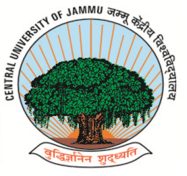 Raya –Suchani (Bagla), District: Samba, PIN-181143, Jammu, J&K (UT)Dated: 30-3-2021Advt. 02/2021APPLICATIONS INVITED FOR THE POST OF FIELD INVESTIGATORSApplications are invited from Indian Nationals on a purely temporary and time bound basis for Thematic Studies being conducted by the Consortium of the Central University States and Sponsored by NITI Aayog, New Delhi, for a period of (04) four months. The nature of duties comprises of collecting data at the village level in Jammu & Ladakh region only. Only physically fit candidates are advised to apply. Emolument for each position is Rs. 15000/- per month. Maximum age limit for the position is 35 years.Eligible candidates may send their application containing cover letter, detailed CV with recent photograph. Application should reach to respective Principal Investigators by E-mail on or before April 5th, 2021. Only shortlisted candidates will be informed for interview; no TA/DA will be paid for attending the same. The selected candidate will be required to join immediately.Sd/- Prof.  Sunil Dhar                                                                                                        Coordinator (CCUIHR), CU Jammu                                                   Thematic TitleNo. of PositionsQualificationQualificationPrincipal Investigator &Email IdEnumeration and Valuation of the Economic Impact of Female Labour in the Hills01PG in Social Sciences or Allied SubjectsProf. Jaya Bhasin &
jayabhasin@gmail.com;qazibs@gmail.comProf. Jaya Bhasin &
jayabhasin@gmail.com;qazibs@gmail.comOpportunities of Livelihood to check Migration from Hills02PG in Social Work/ Rural Dev. / Sociology or Allied SubjectsDr. Vinay Kumar&vinaykumar@cujammu.ac.in;nancymengi@cujammu.ac.inDr. Vinay Kumar&vinaykumar@cujammu.ac.in;nancymengi@cujammu.ac.in